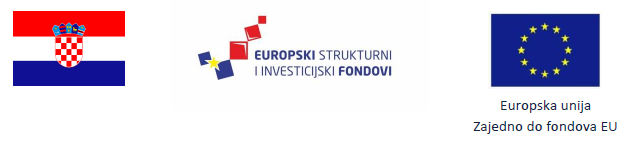 Unapređenje osnovne prometne i komunalne zajedničke infrastrukture u Poduzetničkoj zoni PregradaProjekt Unapređenje osnovne prometne i komunalne zajedničke infrastrukture u Poduzetničkoj zoni Pregrada sufinanciran je sredstvima Europske unije kroz Europski fond za regionalni razvoj, a iz Operativnog programa Konkurentnost i kohezija 2014. - 2020.  Ukupna vrijednost projekta je 2.067.250,00, dok je ukupni iznos bespovratnih sredstava 1.756.749,05 kn. Nositelj projekta je Grad Pregrada.Projekt podrazumijeva ulaganja u izgradnju nogostupa uz prometnicu, izgradnju javne rasvjete te izgradnju drvoreda čime će se osigurati kvalitetnija i dostupnija infrastruktura u postojećoj poduzetničkoj zoni. Cilj osnivanja Poduzetničke zone Pregrada je poticanje razvoja poduzetništva kao pokretačke snage lokalnog održivog gospodarskog razvoja kako bi se stvorili uvjeti za poticanje otvaranja novih tvrtki i novih radnih mjesta.Opći cilj projekta je unapređenje kvalitete i poboljšanje dostupnosti osnovne i zelene zajedničke infrastrukture u PZ Pregrada što će posredno doprinijeti privlačenju novih investicija i stvaranju mogućnosti za otvaranje novih radnih mjesta, rastu i razvoju sektora malog i srednjeg poduzetništva te jačanju konkurentnosti grada Pregrade. Specifični cilj projekta jest poticanje otvaranja novih poduzeća u PZ Pregrada.Projekt će rezultirati s ukupno 3.800 m2 uređenog nogostupa te 1.295 m mreže javne rasvjete sa 61 rasvjetnim tijelom te zaštitnim drvoredom dužine 1.100 m.Projekt traje od 1. lipnja 2019. do 1. veljače 2019. godine (20 mjeseci).„Sadržaj priopćenja isključiva je odgovornost Grada Pregrade.“